Country Comparison ChartTopic: Regime and Government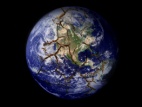 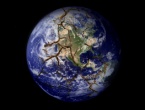 Executive?  (Type? / Parts? / How elected?)Legislative? (Type? / Parts? / How elected?)Checks and Balances / Power- Sharing?Type of government /economic system?Historical influence on current regime?Written laws/Constit-ution?Corruption? (If: Kind?)Other:______________U.K.Prime minister, popularly electedParliament (elected by electoral system)- House of CommonsYes“Westminster Political System,”Capitalist, Parliamentary DemocracyMagna Carter 1215 first to limit the power of the monarchy and aristocracy and established the House of CommonsYesLimited/ unknownGermanyPrime Minister (Chancellor), Angela MerkelBicameral (Bundestag- lower house- directly elected) & (Bundesrat- upper house- electorally)YesFederal Republic, Parliamentary DemocracySecond Reich (1871-1918)- authoritarian, after WW1- Weimar Republic- (1918-1933)- democratic, Nazi Regime (1933-1945)- totalitarian. 1949- Germany divided until 1989 Yes (1989)Limited/ unknownFranceSemipresidential-President- popularly elected / Prime Minister- appointed National Assembly & Senate (both electoral)Yes“Exceptional,” Fifth RepublicFrench Revolution- (1700’s)- limited monarchy- started by growing middle class- supported civil rights. 1941- unification in support of democracyYesLimited/unknownMexicoPresident- head of the state and head of governmentBicameral- Congress- two housesYes, limitedPRI ruled Mexico (1900s)- very stable- now eroding YesYesBrazilPresident: Dilma Russeff (until 2010 “Lula” tried to stop corruption but admitted to accepting bribes)Vice PresidentBicameral(Federal Senate, Chamber of Deputies)Yes, but president has weakened powerFederalThey had to have a lot of military coups but originally achieved independence from Spain in a bloodless wayYes, In place since 1988Yes, President often takes bribes from Chamber of deputies to pass their lawsPresidents rarely have legislative majority of their own partyRussiaPresident and Prime Minister, Vladimir Putin & Dmitry MedvedevBicameral  (Duma- lower house, and Federation Council- upper house)Yes, but limitedFederal Semi-presidential Republic, Vestiges of communism and “creeping authoritar-ianism”Vast territory made democracy difficult (mostly authoritarian). Bolsheviks- 1917- Lenin- ended tsar rule- Communist until 1991YesYes, e.g. Putin elections were called a “sham”ChinaPresident, Hu Jintao (high tech)Communist PartyYes, but limitedOfficially Communist (increasing Capitalism in practice).Authori-tarianOriginally under dynastic rule, then war in 1895 defeated by Japan. 1900 Boxer Rebellion- led to Nationalist Revolution (1911) and then Communist Rule (1949)- Mao Zedong- a more agrarian and less industrial form.1976- Deng Xiaoping- strengthened capitalism but Tiananmen Square Uprising reinforced Communism.NoYesHeavy population requires authoritar-ianism but allows for capitalism to developIndiaPresident & VP- both popularly elected Parliament- Lower house- Lok Sabha & Upper House- Rajya Sabha, popularly electedYesWorld’s largest DemocracyInfluenced by British governmental model due to former imperialismYes, but unoffi-cialLimitedNigeriaPresident-popular electedNational Assembly- divided in two house of representatives and the house of speakers of the representativesyesFederal republic Also, were a British colony but there is no influenceyesyesIranSupreme Leader, President-elected by the peopleParliament and the Guardian council of the Constitution Supreme Leader has all the power but some power ids given to the presidentTheocracyIslamic Religion is the base of the whole country. Used to be secular, but ended in the 70s after Islamic Revolution.YesThere is corruption but they are trying to get rid of it.